                GREENHILL 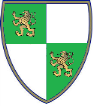                 COLLEGEProfesor asignatura: Angel Villarroel.	Worksheet ONEClass :  OCTAVO BASICOCOMPARATIVE FORMUse of short and long adjetives: Short adjectives :  one syllable.  COLD + ER THAN -------  REMEMEBER that when the adjective has a vowel and a consonant you have to double the consonant  ----  BIG ….. BIGGER THANLong adjectives :  two o three syllables :  MORE BEAUTIFUL THAN------ADJECTIVES ENDING IN “Y” CHANGE TO…….. ier     FUNNY……FUNNIER THAN------SUPERLATIVE FORMUse of short and long adjectives Short adjective:  one syllable.  COLD ------THE COLD +EST------- REMEMBER that when the adjective has a vowel and a consonant you have to double the consonant----- BIG…….. THE BIGGESTLong adjectives: two or three syllables:  THE MOST BEAUTIFUL ………….Adjectives ending in “y” change to ……….IEST      FUNNY……… THE FUNNIESTIn case you have a doubt, watch the video that I sent to the class and see the examples.EXERCISESUSE THE COMPARATIVE AND SUPERLATIVE FORMS My country is ________________________ (big) Peru.The CODIV19 is _________________________________(dangerous) a common flu.Travelling by plane is __________________________(fast) travelling by bus.Sometimes travelling by plane is __________________________ (cheap) travelling by car or bus.China is one  ________________________(big) countries in the world.Brazil has a _________________(good) climate _________ Argentina. ANSWER THE FOLLOWING QUESTIONSQuestion: Who is your funniest classmate? Answer : _____________________________Question: Which is the worst football team inChile? Answer : ________________________________________________________________________ Question: What subject is easier to you English or Mathematics? Answer __________________________________________________________________Question: Which are the most crowded places in the world?Answer:__________________________________________________________________Question: Which are the most benefitial fruits or vegetables?Answer: __________________________________________________________________Question: What is more important to you Love or Money? And say Why Love or Money?Answer : ____________________________________________________________________________________________________________________________________________Question: Which the highest mountain in Chile? _____________________________________________Question: Which is the fruit that contains the highest levels of vitamin C?(pineapple, kiwi, papaya, orange, mango)__________________________________________________________________________Question : Which is the longest  river in Chile and where is it located?Answer: _____________________________________________________________Question: Who is the youngest person in your family?Answer: ______________________________________________________________Question: Who is the oldest person in your family?Answer: _______________________________________________________________Question: Who is the tallest boy and girl in your class? Answer : _______________________________________________________________Question: Which is heavier a kilo of rice or a kilo of sugar? Answer: _______________________________________________________________Question: What is the most significant event or festivity during the year?  Why?Answer: _______________________________________________________________Describe and compares the two school-buildings briefly. Primary School (Mejicana Street) and the High School (Republica Street). Use the comparative and superlative as much as posible.  Mention the classroom, teachers , toilets, etc.		 (10 points)	The Primary School is located in Mejicana Street and it is near Bories High Street.  This building is smaller than the H. School. ________________________________________________________________________________________________________________________________________________________________________________________________________________________________________________________________________________________________________________________________________________________________________________________________________________________________________________________________________________________________________________________________________________________________________________________________________________________________________________________________________________________________________________________________________________________________________________________________________________________________Objectivo: Revisar y reforzar las formas comparativas y superlativas con adjetivos cortos y largos. Utilizar información personal y de cultura general frente a preguntas que cubren las formas antes mencionadas.Student’s Score:  Objectivo: Revisar y reforzar las formas comparativas y superlativas con adjetivos cortos y largos. Utilizar información personal y de cultura general frente a preguntas que cubren las formas antes mencionadas.Total Score: 30 pointsObjectivo: Revisar y reforzar las formas comparativas y superlativas con adjetivos cortos y largos. Utilizar información personal y de cultura general frente a preguntas que cubren las formas antes mencionadas.Mark: